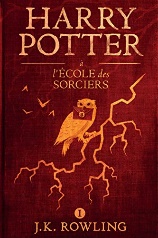 1/ De quel livre est tiré cet extrait ?……………………………………………………………………………………………………………………………………………………………………………………2/ Qui est l’auteur de ce livre ?……………………………………………………………………………………………………………………………………………………………………………………3/ Pourquoi Harry reçoit-il une lettre ?……………………………………………………………………………………………………………………………………………………………………………………4/ Avec qui prépare-t-il les achats de fournitures ?……………………………………………………………………………………………………………………………………………………………………………………5/ Quelle est la couleur dominante dans les fournitures demandées ?……………………………………………………………………………………………………………………………………………………………………………………6/ En quelle matière doivent être les gants achetés ?……………………………………………………………………………………………………………………………………………………………………………………7/ Que doit indiquer Harry sur chacun de ses vêtements ?……………………………………………………………………………………………………………………………………………………………………………………8/ D’après toi, quel livre pourrait aider à se débarrasser des forces du mal ?……………………………………………………………………………………………………………………………………………………………………………………9/ En quelle matière doit être le chaudron acheté ?……………………………………………………………………………………………………………………………………………………………………………………10/ Les élèves ont-ils le droit de ramener un crapaud ?……………………………………………………………………………………………………………………………………………………………………………………11/ Pourquoi Harry n’a-t-il pas le droit de posséder son propre balai ?……………………………………………………………………………………………………………………………………………………………………………………12/ Entoure sur la carte suivante la ville où Harry va pouvoir acheter ses fournitures :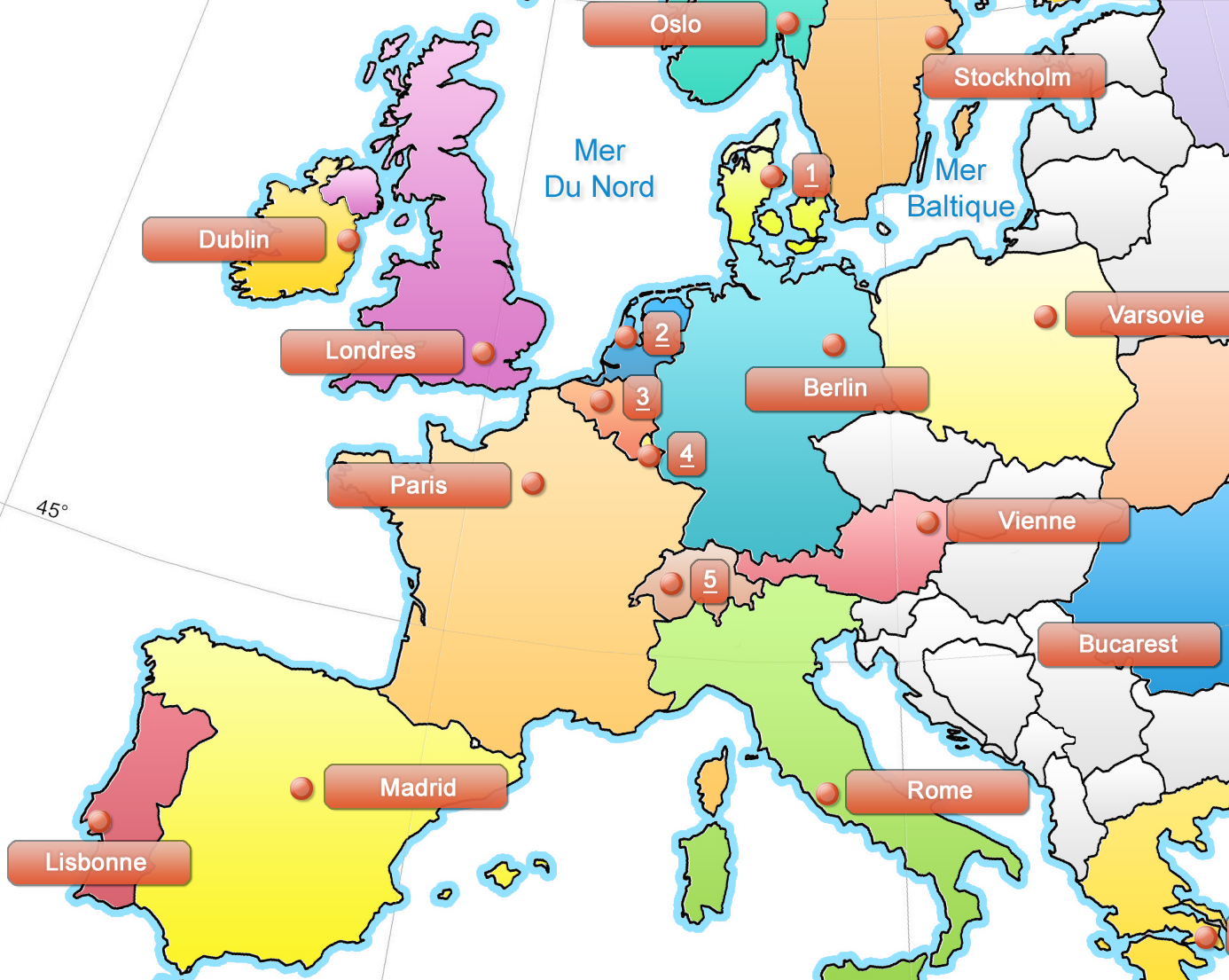 1/ Quel professeur accueille les élèves à Poudlard ?……………………………………………………………………………………………………………………………………………………………………………………2/ A quoi ressemble-t-elle ?……………………………………………………………………………………………………………………………………………………………………………………3/ Pourquoi les élèves ne peuvent-ils pas encore commencer le banquet ?……………………………………………………………………………………………………………………………………………………………………………………4/ Cite le nom des quatre maisons de Poudlard…………………………………………………………………………………………………………………………………………………………………………………………………………………………………………………………………………………………………………………………………………………………………………………………………………………………………………………………………………………………………………………………………………………………………………5/ Que doivent faire les élèves pour faire gagner des points à leur maison ?……………………………………………………………………………………………………………………………………………………………………………………6/ Au contraire, qu’est-ce qui peut leur faire perdre des points ?……………………………………………………………………………………………………………………………………………………………………………………7/ Que gagne la maison qui récoltera le plus de points ?……………………………………………………………………………………………………………………………………………………………………………………8/ Quel objet magique désigne la maison de chaque élève ?……………………………………………………………………………………………………………………………………………………………………………………9/ Cite les deux qualités de Harry évoquées par l’objet magique.10/ En quoi aller à Serpentard pourrait aider Harry ?……………………………………………………………………………………………………………………………………………………………………………………11/ Quelle maison est finalement désignée pour Harry ?……………………………………………………………………………………………………………………………………………………………………………………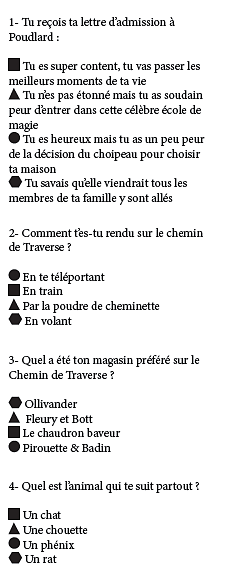 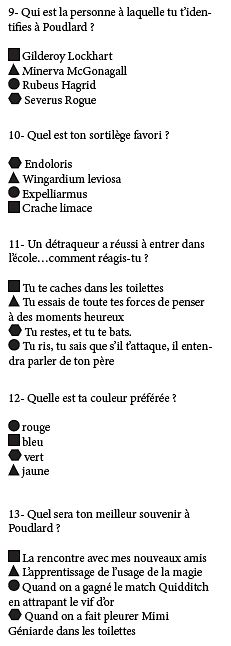 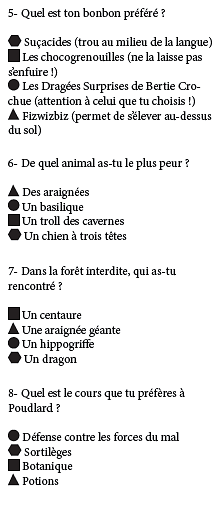 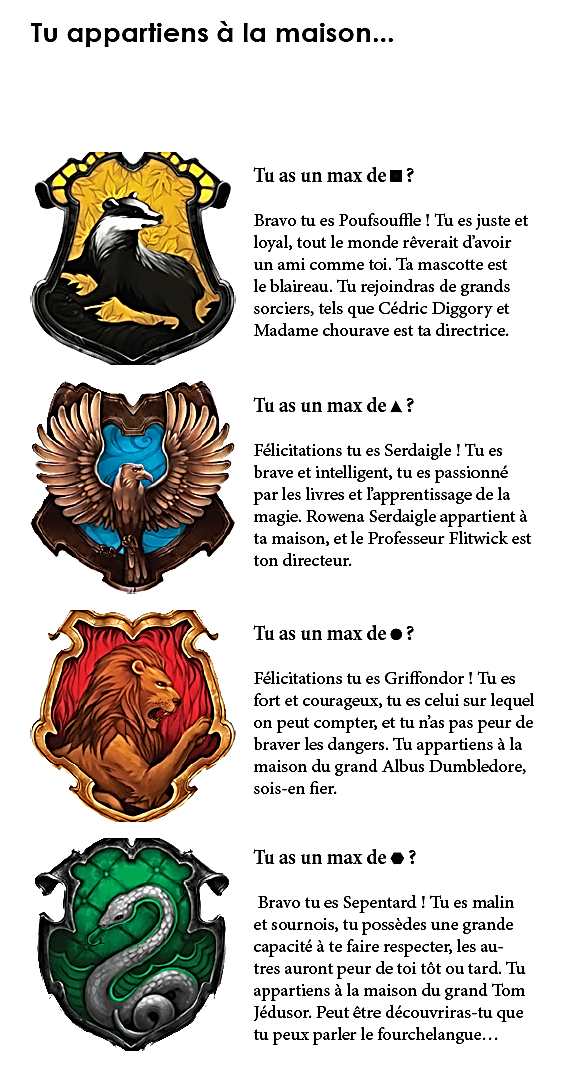 http://turing.lecolededesign.com/i2/archives/Archives_info2D/groupe%20D/MAGAZINE/export_pdf/16-17%20qual%20opt.pdf1/ Quel cours Harry va-t-il suivre durant l’après-midi ?……………………………………………………………………………………………………………………………………………………………………………………2/ Qui est le professeur de ce cours ?……………………………………………………………………………………………………………………………………………………………………………………3/ A quoi ressemble-t-elle ?……………………………………………………………………………………………………………………………………………………………………………………4/ Cite les trois autres cours que peut suivre Harry :………………………………………………………………………………………………………………………………………………………………………………………………………………………………………………………………………………………………………………………………………………………………………………………………………………………………5/ Quelles sont les deux maisons qui assistent à ce cours ?……………………………………………………………………………………………………………………………………………………………………………………6/ A laquelle des deux appartient Harry ?……………………………………………………………………………………………………………………………………………………………………………………7/ Quelle formule les élèves doivent-ils prononcer pour que le balai vienne dans leurs mains ?……………………………………………………………………………………………………………………………………………………………………………………8/ Quel élève n’arrive pas à maîtriser son balai ?……………………………………………………………………………………………………………………………………………………………………………………9/ Que lui arrive-t-il ?……………………………………………………………………………………………………………………………………………………………………………………10/ Dans quelle direction son balai repart-il ?……………………………………………………………………………………………………………………………………………………………………………………11/ Numérote dans l’ordre les différentes consignes données par le professeur :S’élever à un ou deux mètres du sol.Donner un coup de pied par terre pour s’élancer.Revenir en penchant la tête en avant.Attendre le coup de sifflet.Tenir son balai bien droit.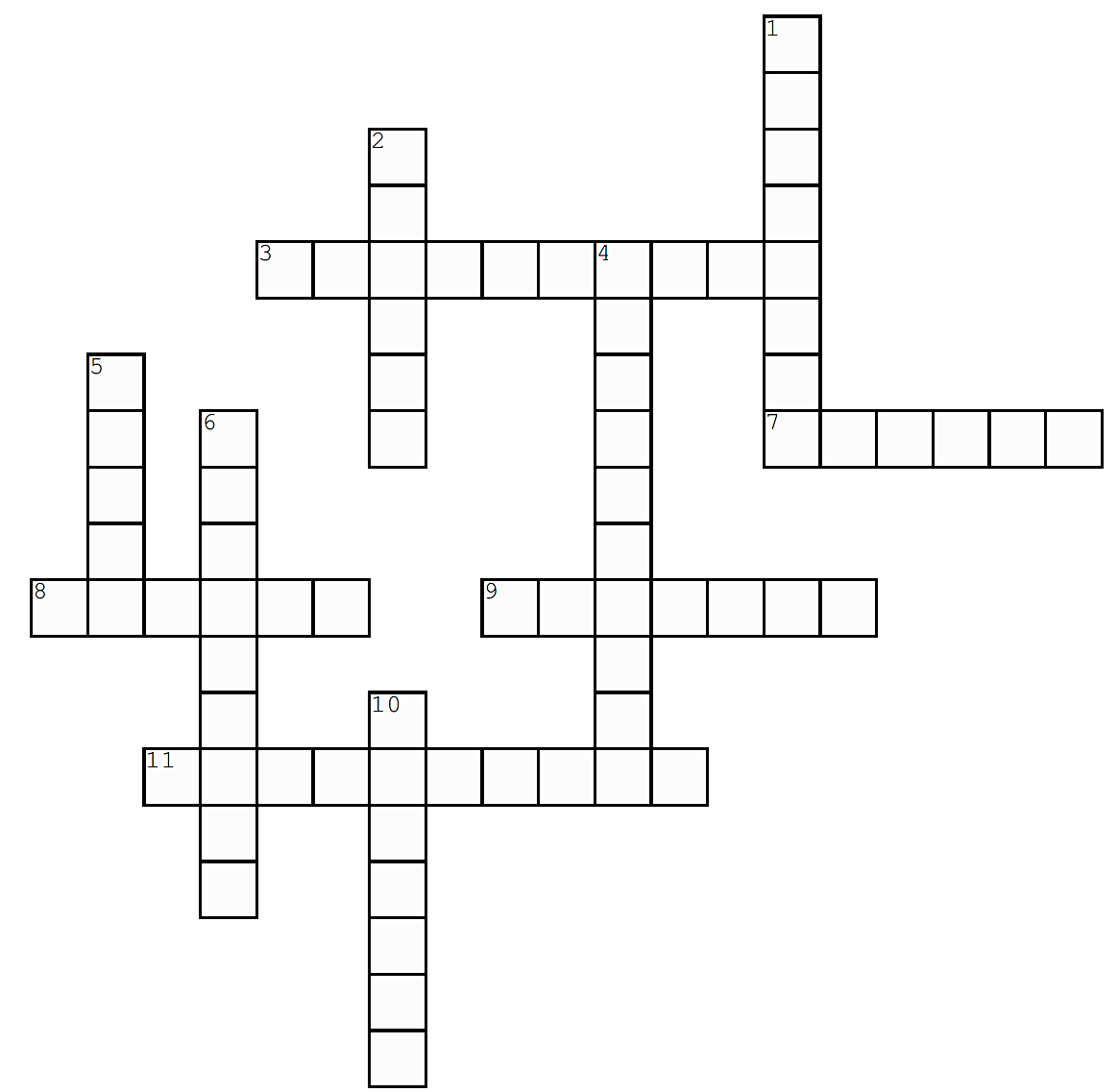 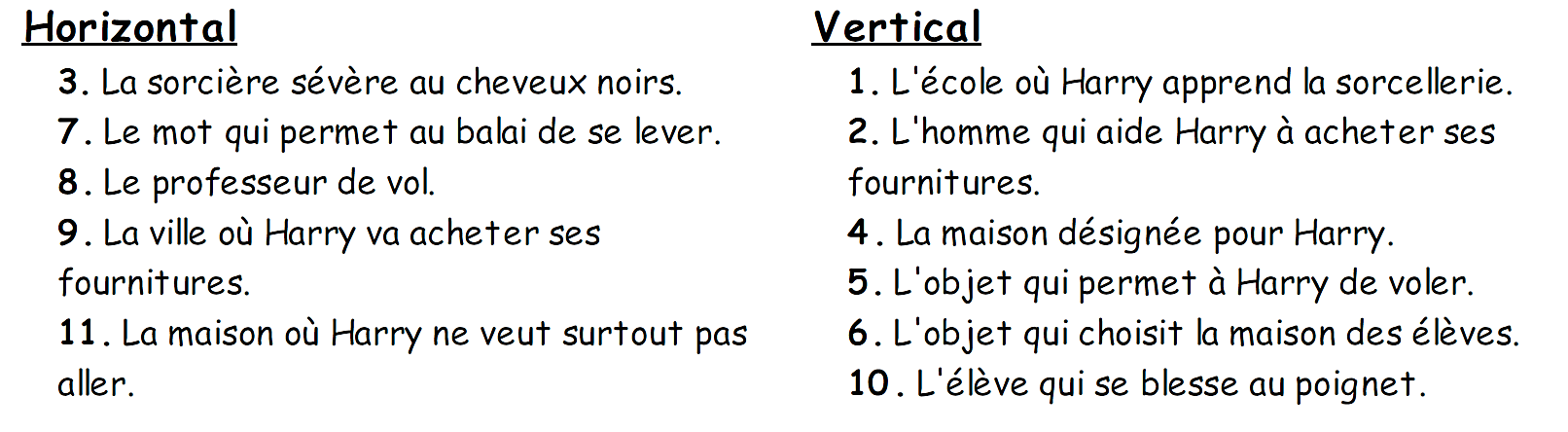 JUMQUNUYPCBQUÇZMVÇVBTWMAKFCNOLIXVGLMKFMÇEPOCSELETBKIKKÇSHPNHBRSTNAGÇDZDNLTAMDLHQOKVPCYFLQERHHZISQLILTFOEOJUOCNZVGGVNFIAÇLIZNUVIURJANHODUTYOAAOXQVEVHWLFEXCRVEMBFEVSTYEZOEPISPTYICFCWITWLOAWHAZIAHFNTGLYEOOXBCLDVJROBECUQUUWXEAINORDUAHCVIYBGFZHDNKFEECNALABIMAFESRBQZÇTHÇUFPJTABÇBUECZHLGXRKRXGGÇ